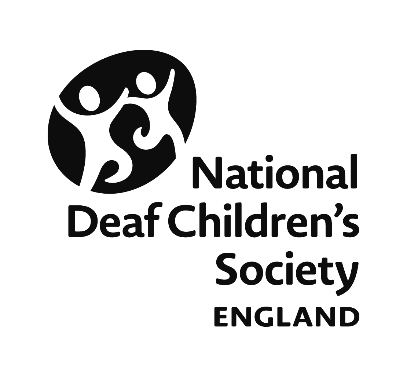 Supporting deaf young people through transition: Successful transitions to adulthood for deaf young people in EnglandChecklist template: Starting early (for children below Year 9)ChecklistNotesActionsHas the young person had access to deaf role models? Are they aware of what other deaf people have achieved?Are they aware of the range of careers that are available?Do they understand the link between education, qualifications and careers?